Faculty Senate Diversity Committee February 4, 2013Meeting MinutesAttended: J. Werblow (Chair), P. Karpuk, L. Moran, C. Fallahi, S. KoskiApproval of Minutes: Minutes ApprovedI. Chair	J. Werblow is in correspondence with Penny Lisi to meet sometime this week or next to discuss the cohort model for diversity workshop/trainings/faculty development.  P. Karpuk and C. Fallahi will be joining him in the meeting.II. Policy Sub-Committee	C.  Fallahi updated the committee on the proposal being sent to the Provost (see below-scanned copy).  The following concerns/ideas were discussed:P. Karpuk will help with curriculum detailsC. Fallahi mentioned trying to get funding for developing Diversity Minor (DM)Should continue with D-designation to provide student with options for DMNew Gen-Ed might interfere with D-DesignationBadges (specialization) we would like to go forward regardless of Gen-Ed changesC. Fallahi will write to those with diversity style courses to ask for d-designation interestDiversity Workshop podcasts for interested faculty, watch podcast and submit paperworkShould we still offer face-to-face workshops in conjunction with an online format?Need people who have taken the workshop to submit to curriculum for approvalJ. Werblow will send an email to faculty who have taken the workshop to ask them to submit for D-designationC. Fallahi will ask Mark McLaughlin to put announcement that we are seeking courses for the minorAssessment database creation to begin during end of spring semesterReview of budget requests for proposal to ProvostCoordinator of Diversity-release time?If the proposal is approved the next step is to plan a retreatIII. Programming Sub-CommitteeL. Moran reported on two upcoming initiatives:1. Collaboration with Klingberg Family Services and CCSU and NPD, next meeting March 1, 2013 to begin project development2. Cady School visit, April 16, 2013, guests will be visiting a class, observing a rocket launch demonstration, and going to a basketball clinic with our Men’s team.IV. Other ItemsFive new courses were added for D-designation and potentially 2-3 from Sociology. EDSC 425 Principles of Secondary Education (Werblow)EDTE 314 Applied Learning Theories (K-12 Programs) (Werblow)EDTE 316 Principles of Learning (Sec / K-12) (Werblow)EDTE 210 Education & Teacher Leadership in Diverse Learning (French)EDEL 322 Effective Elementary Teaching (French)Meeting Adjourned: 1:05pmRespectfully Submitted, S. Koski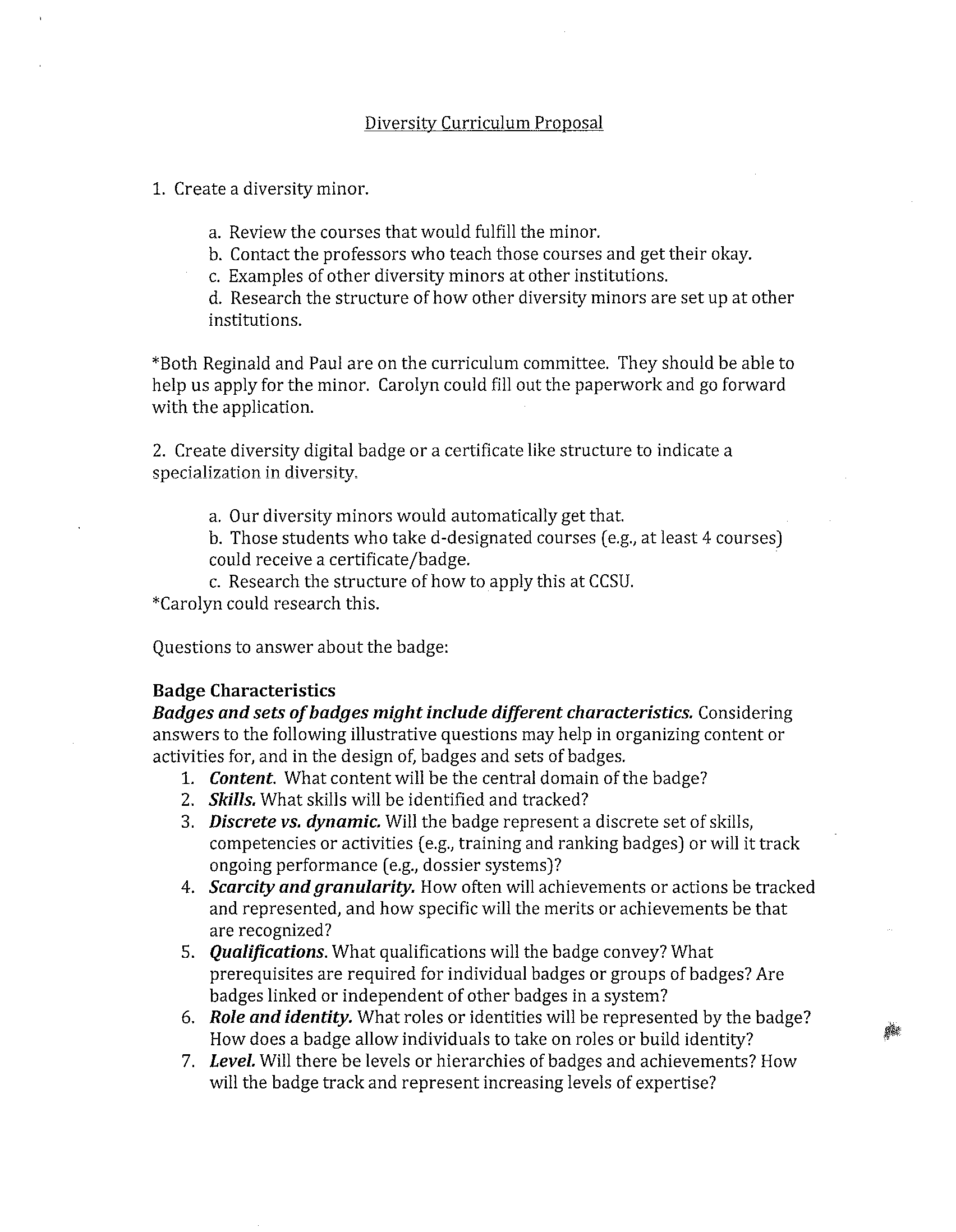 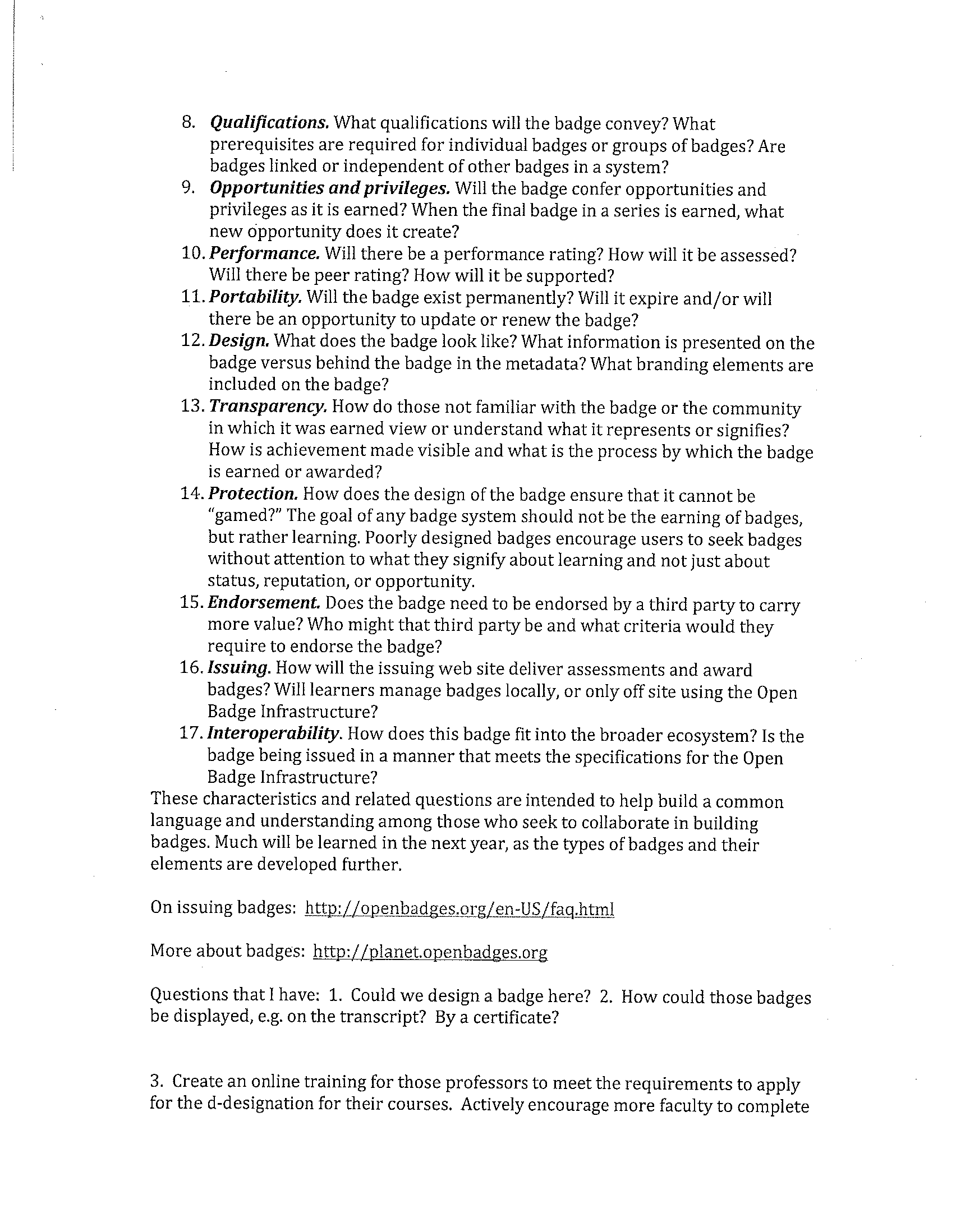 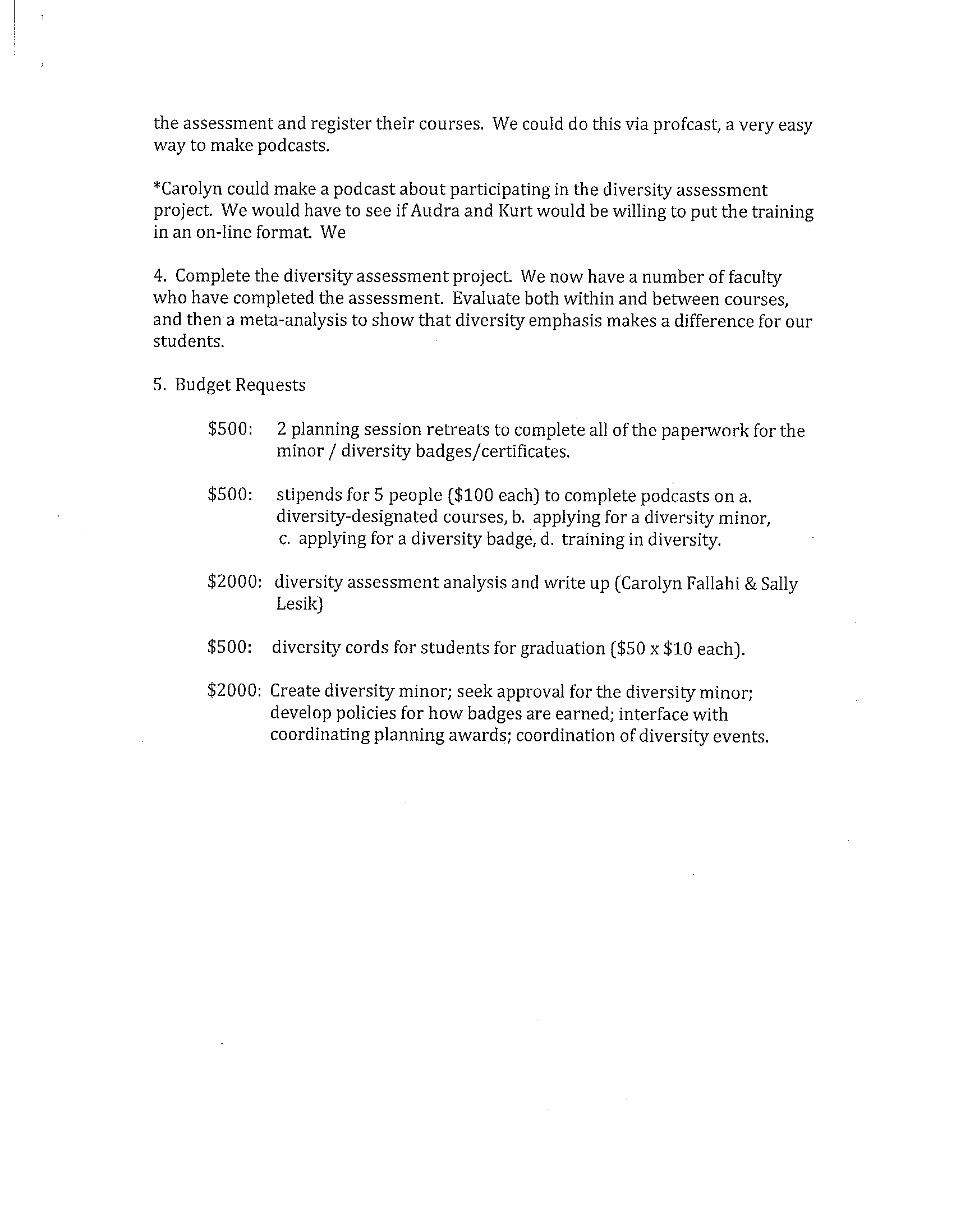 